Title of ArticleFirst Author1, Second Author2, Third Author21	First Affiliation, City, Country2	First Affiliation, City, CountryAbstractLorem ipsum dolor sit amet, consectetur adipiscing elit. Aenean dapibus vitae lacus quis interdum. Phasellus at justo auctor, hendrerit massa id, tincidunt dui. Etiam ornare massa eu sapien pellentesque, vitae blandit mi ultricies. Vivamus fermentum eros sapien, et porta tellus varius at. Nam imperdiet pulvinar sem, a ultricies lorem laoreet quis. Vestibulum blandit elementum sodales. Sed nec libero condimentum, tempor risus blandit, vestibulum sem. Vivamus ut lobortis est. In eu nulla purus. Nulla nec sodales orci. Aliquam congue tristique ultrices. Proin vehicula leo ut turpis lacinia, sed scelerisque tellus ultricies. Sed nec turpis ut dolor tincidunt faucibus vitae in ligula. Nullam hendrerit leo tellus, ac convallis erat consectetur at. Etiam sed volutpat massa. Morbi vitae quam lorem. Praesent et sapien malesuada, imperdiet ante eu, consequat lacus. Aenean vulputate vulputate dolor, sed condimentum turpis blandit nec. Quisque euismod, elit sed vulputate rhoncus, massa velit laoreet nisi, vel elementum nulla orci vitae magna. In dictum augue tempus leo imperdiet auctor. Mauris non nunc et lacus hendrerit blandit. Mauris fringilla tellus eget nibh tempor rhoncus. Nam in urna et tortor efficitur auctor nec eu elit. Sed pulvinar tortor sit amet pretium fringilla. Duis lectus mi, tempus eget arcu nec, dictum varius dui. Nulla facilisi. In a mi enim. Suspendisse bibendum, dui ut sagittis imperdiet, nisi magna commodo arcu, eget egestas nunc purus non diam. Nam egestas sagittis tellus, accumsan consequat sapien accumsan vel. Lorem ipsum dolor sit amet, consectetur adipiscing elit. Morbi est felis, egestas at eleifend varius, vehicula volutpat arcu. Ut ac magna sed arcu vulputate ornare eu quis orci. 1. IntroductionLorem ipsum dolor sit amet, consectetur adipiscing elit. Nam mattis iaculis interdum. Pellentesque ultrices sapien non diam pulvinar viverra. Phasellus id aliquet sem, a condimentum magna. Vestibulum facilisis quam vel diam varius rhoncus. Sed sed ante nec enim efficitur aliquet. Donec sit amet fringilla lectus. Sed mattis tortor sed dolor ornare auctor. Cras eleifend tellus dapibus ornare finibus. Mauris varius tempus sollicitudin. Nam a risus et enim feugiat semper at in ipsum. Duis varius a metus at blandit. Donec ac pretium eros. Duis et risus in tellus viverra egestas. Donec interdum nulla eget ante varius, vel pulvinar est ullamcorper. Suspendisse potenti. Sed sed turpis ac tortor maximus gravida. Integer non massa metus. Sed sit amet iaculis dolor, a luctus tortor. Nullam arcu erat, tempus a lacus ac, egestas finibus risus.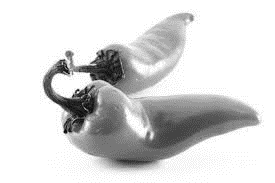 Figure 1: 
Two peppers (greyscale) on white backgroundNulla vel metus vulputate, semper neque sed, semper felis. Aliquam quis venenatis sapien, in egestas enim. Donec bibendum ipsum nec pharetra pellentesque. Quisque rutrum nisl in congue interdum. Aliquam semper metus vel neque iaculis, quis vulputate nunc elementum. Curabitur sed sem vehicula, scelerisque eros eget, pharetra magna. Nullam fermentum hendrerit orci in faucibus. Table 1: 
The beginning and the end of the alphabetAliquam commodo in neque eget consequat. Aenean non congue mi. Nulla suscipit sollicitudin elit eu semper. Maecenas non sem at urna finibus suscipit nec vitae sapien. Etiam finibus lectus non eros finibus mattis. Sed venenatis, risus a maximus venenatis, neque ante egestas felis, ut tincidunt dui arcu id neque. Etiam efficitur vehicula felis. Phasellus tincidunt justo et elit volutpat, sed pellentesque lectus laoreet. Morbi pulvinar nunc in felis sollicitudin, vel pretium ex placerat. Integer pellentesque tempus eros. Aliquam dolor enim, aliquam vel felis vitae, egestas mollis turpis. Praesent placerat gravida magna non commodo.Praesent iaculis magna quis fermentum consectetur. Integer rutrum diam convallis elit tempus, id gravida elit fringilla. Nam ligula velit, tincidunt sed congue et, scelerisque non velit. Aliquam erat volutpat. Nullam sagittis ornare volutpat. Curabitur ante velit, cursus eu luctus nec, placerat sit amet ipsum. In nec urna eget sapien pulvinar posuere. Sed eleifend sed est sit amet aliquet. In rutrum feugiat condimentum. Aliquam iaculis venenatis porta. Etiam nec justo sed risus congue hendrerit a nec mauris. Cras dapibus arcu id ex ultrices, condimentum feugiat neque porta.Table 2: 
Sample wide tableReferences[1]	Author’s name, Title, Source, Suppl. inf.[2]	Author’s name, Title, Source, Suppl. inf.Value 1Value 2Value 3Cat 1.ABCCat 2.ZYXValue 1Value 2Value 3Value 4Value 5Value 6Value 7Cat 1.A-LC-QOCat 2.GBFIMERCat 3.HKPNJD-